1	مقدمةمراعاةً لشواغل الأشخاص الذين يعيشون بالقرب من مرافق الاتصالات، مثل المدارس والمنازل وغير ذلك، والعقبات التي يواجهها المشغِّلون أحياناً لإنشاء مرافق جديدة بسبب شكاوى السكان المحليين، من الضروري أن يكون للبلدان إطار تنظيمي يلبي الاحتياجات المتزايدة لمشغلي الاتصالات ويحرص على مراقبة التعرض البشري لطاقة الترددات الراديوية لطمأنة الناس وحمايتهم.2	المقترحبناءً على ذلك، يُقترح تعديل القرار 72 بإضافة إحالات ومقررات والتذكير بضرورة التنسيق بين قطاعات الاتحاد الدولي للاتصالات تفادياً لازدواجية العمل.وتتمثل الحاجة الماسة للهيئات التنظيمية في كثير من البلدان النامية في الحصول على معلومات بشأن منهجيات قياس المجالات الكهرمغنطيسية فيما يتعلق بالتعرض البشري لطاقة الترددات الراديوية، من أجل وضع قواعد تنظيمية وطنية لحماية مواطنيها.ويُقترح أن يراعي قطاع تقييس الاتصالات احتياجات البلدان النامية فيما يخص قياس المجالات الكهرمغنطيسية فيما يتعلق بالتعرض البشري، وأن يرفع القرار، من خلال الأمين العام، إلى عناية مؤتمر المندوبين المفوضين (2018) للنظر فيه واتخاذ الإجراءات المناسبة، حسب الاقتضاء، عند النظر في القرار 176 (المراجَع في بوسان، 2014).MOD	AFCP/42A9/1القرار 72 (المراجَع في )مشاكل القياس المتعلقة بالتعرض البشري للمجالات الكهرمغنطيسية(جوهانسبرغ، 2008؛ دبي 2012)إن الجمعية العالمية لتقييس الاتصالات ()،إذ تضع في اعتبارها أ )	أهمية الاتصالات وتكنولوجيا المعلومات والاتصالات من أجل التقدم السياسي والاقتصادي والاجتماعي والثقافي؛ب)	أن جزءاً كبيراً من البنية التحتية اللازمة للمساعدة على سد الفجوة الرقمية بين البلدان المتقدمة والبلدان النامية يضم تكنولوجيات لاسلكية متنوعة؛ج)	أن هناك حاجة إلى إعلام الجمهور بالتأثيرات المحتملة من جراء التعرض للمجالات الكهرمغنطيسية؛د )	أنه تم إجراء قدر كبير جداً من البحوث بشأن الأنظمة اللاسلكية والصحة وأن الكثير من لجان الخبراء المستقلة راجعت هذه البحوث؛ﻫ )	أن اللجنة الدولية المعنية بالحماية من الإشعاع غير المؤين (ICNIRP) واللجنة الكهرتقنية الدولية (IEC) ومعهد مهندسي الكهرباء والإلكترونيات (IEEE)، تمثل ثلاث هيئات من بين عدد من الهيئات الدولية البارزة في مجال وضع منهجيات القياس لتقييم التعرض البشري للمجالات الكهرمغنطيسية وأنها تتعاون مع الكثير من هيئات التقييس ومنتديات صناعة الاتصالات؛و )	أن منظمة الصحة العالمية (WHO) أصدرت نشرات حقائق بشأن قضايا المجالات الكهرمغنطيسية بما فيها المطاريف المتنقلة والمحطات القاعدة والشبكات اللاسلكية تستند إلى معايير اللجنة الدولية المعنية بالحماية من الإشعاع غير المؤين؛ز )	القرار 176 () لمؤتمر المندوبين المفوضين، بشأن التعرض البشري للمجالات الكهرمغنطيسية وقياسها؛ح)	القرار 62 () للمؤتمر العالمي لتنمية الاتصالات، بشأن مشاكل القياس المتعلقة بالتعرض البشري للمجالات الكهرمغنطيسيةوإذ تدرك أ )	العمل المنجز داخل لجان دراسات قطاع الاتصالات الراديوية بشأن انتشار الموجات الراديوية والتوافق الكهرمغنطيسي وغيرها من الجوانب ذات الصلة، بما في ذلك طرائق القياس؛ب)	العمل المنجز داخل لجنة الدراسات 5 لقطاع تقييس الاتصالات بشأن تقنيات قياس الت‍رددات الراديوية؛ج)	أن لجنة الدراسات 5 لقطاع تقييس الاتصالات تتعاون، عند وضع منهجيات القياس الخاصة بتقييم التعرض البشري لطاقة الت‍رددات الراديوية، مع العديد من منظمات المعايير المشاركة،وإذ تدرك كذلك أ )	أن بعض المنشورات الخاصة بتأثيرات المجالات الكهرمغنطيسية على الصحة تثير الشكوك بين السكان، لا سيما في البلدان النامية؛ب)	أن غياب التنظيم يجعل السكان، لا سيما في البلدان النامية، أكثر تشككاً وبالتالي فهم يعارضون بشدة نشر التجهيزات الراديوية في جوارهم؛ج)	أن تكلفة التجهيزات المستعملة في تقييم التعرض البشري لطاقة الت‍رددات الراديوية باهظة إلى حد كبير وبالتالي من الأرجح أن يقتصر اقتناؤها على البلدان المتقدمة؛د )	أن تنفيذ هذه القياسات ضروري للكثير من الهيئات التنظيمية، لا سيما في البلدان النامية، لمراقبة حدود التعرض البشري لطاقة الت‍رددات الراديوية، وأن هذه الهيئات مطالبة بضمان الوفاء بهذه الحدود من أجل الترخيص للخدمات المختلفة،وإذ تلاحظالأنشطة المماثلة التي تقوم بها منظمات وضع المعايير الأخرى الوطنية والإقليمية والدوليةتقررأن قطاع تقييس الاتصالات، وخصوصاً لجنة الدراسات 5، عمله ودعمه في هذا المجال وذلك مثلاً من خلال ما يلي:’1‘	تعميم المعلومات المتعلقة بهذا الموضوع عن طريق تنظيم ورش عمل وحلقات دراسية للهيئات التنظيمية والمشغلين وأصحاب المصلحة المهتمين في البلدان النامية؛’2‘	مواصلة التعاون والتنسيق مع المنظمات الأخرى العاملة في هذا الموضوع والاستفادة من تآزر أعمالها؛ خاصةً من أجل مساعدة البلدان النامية في وضع المعايير وفي مراقبة الامتثال لهذه المعايير لا سيما فيما يتعلق بمطاريف الاتصالات؛’3‘	التعاون بشأن هذه الموضوعات في إطار عمل المسألة 23/1؛’4‘	تعزيز التنسيق مع منظمة الصحة العالمية بحيث تعمم أي نشرات حقائق تتعلق بالتعرض البشري للمجالات الكهرمغنطيسية على الدول الأعضاء بمجرد صدورها،تكلف مدير مكتب تقييس الاتصالات، بالتعاون الوثيق مع مديري المكتبين الآخرين وفي حدود الموارد المالية المتاحة1	بدعم إعداد تقارير تحدد احتياجات البلدان النامية المتعلقة بقضية تقييم التعرض البشري للمجالات الكهرمغنطيسية ورفع هذه التقارير بأسرع ما يمكن إلى لجنة الدراسات 5 لقطاع تقييس الاتصالات للنظر فيها واتخاذ ما يلزم من إجراءات وفقاً لاختصاصاتها؛2	بعقد ورش عمل في البلدان النامية تقدم فيها عروض ودورات تدريبية عن استعمال المعدات المستخدمة في تقييم التعرض البشري لطاقة الترددات الراديوية؛3	بدعم البلدان النامية عند إنشائها المراكز الإقليمية التابعة لها والمزودة بمنصات الاختبار لمراقبة امتثال المعدات الطرفية للاتصالات والتعرض البشري للموجات الكهرمغنطيسية باتخاذ عدة إجراءات منها ما جاء في القرارين 44 (المراجَع في ) و76 (المراجَع في ) الصادرين عن هذه الجمعية، في سياق إنشاء مراكز الاختبار الإقليمية والقرار 177 () لمؤتمر المندوبين المفوضين،تدعو الدول الأعضاء وأعضاء القطاعإلى المشاركة بنشاط في أعمال لجنة الدراسات 5 لقطاع تقييس الاتصالات من خلال تقديم المعلومات ذات الصلة في الوقت المناسب لمساعدة البلدان النامية على تقديم معلومات وعلى التصدي لأوجه القلق في القياسات المتعلقة بالتعرض للترددات الراديوية والمجالات الكهرمغنطيسيةتدعو الدول الأعضاء كذلكإلى اعتماد التدابير المناسبة لضمان الامتثال للتوصيات الدولية ذات الصلة لحماية الصحة من التأثيرات الضارة للمجالات الكهرمغنطيسية.___________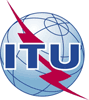 الجمعية العالمية لتقييس الاتصالات (WTSA-16)الحمامات، 25 أكتوبر - 3 نوفمبر 2016الجمعية العالمية لتقييس الاتصالات (WTSA-16)الحمامات، 25 أكتوبر - 3 نوفمبر 2016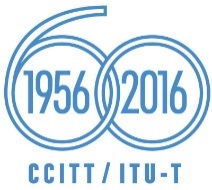 الجلسة العامةالجلسة العامةالمراجعة 1
للوثيقة 42(Add.9)-Aالمراجعة 1
للوثيقة 42(Add.9)-A10 أكتوبر 201610 أكتوبر 2016الأصل: بالإنكليزيةالأصل: بالإنكليزيةإدارات الاتحاد الإفريقي للاتصالاتإدارات الاتحاد الإفريقي للاتصالاتإدارات الاتحاد الإفريقي للاتصالاتإدارات الاتحاد الإفريقي للاتصالاتاقتراح بتعديل القرار 72 - مشاكل القياس المتعلقة بالتعرض البشري للمجالات الكهرمغنطيسيةاقتراح بتعديل القرار 72 - مشاكل القياس المتعلقة بالتعرض البشري للمجالات الكهرمغنطيسيةاقتراح بتعديل القرار 72 - مشاكل القياس المتعلقة بالتعرض البشري للمجالات الكهرمغنطيسيةاقتراح بتعديل القرار 72 - مشاكل القياس المتعلقة بالتعرض البشري للمجالات الكهرمغنطيسيةملخص: